Zápis 04 Úvod do studia jazyka27. 10. 2021Vyučující: doc. PhDr. Irena Vaňková, CSc., Ph.D.zapisovatel: Monika ProcházkováKomunikace zvířat a lidí.Rysy přirozených jazyků> komunikace –  čím se liší komunikační způsoby zvířat a jazyk> rysy – co musí mít jazyk, aby byl pokládán za přirozený jazyk => moodle > knížkaZdeněk Salzmann (1925)> Jazyk, kultura a společnost – zdrojová knížka	> v roce 1993 napsal (angl.) => první učebnice lingvistické antropologie> ve 40. letech odešel do USA> vystudoval antropologii, lingvistiku> učil na univerzitách v USACo to je lingvistická antropologie a co zkoumá> Antropologie = věda o člověku – má řadu různých podoblastí, součástí, perspektiv   > biologická (zdroje: Národní muzeum/expozice – vývoj člověka, jeho tělo; učebnice/obrázky) 	=> vzpřimování – otevírání světa (vliv – vývoj intelektu, pracovní činnost)   > sociální, kulturní, lingvistická (všímají si věcí, které se od biologické stránky    odštěpují) 	=> člověk je bytost mající jazyk a slovo    > lingvistická (podstatné určení)	> věda v pojetí knihy	   – jak se liší komunikace lidí od komunikace zvířat 	   – jak souvisí jazyk a jeho tvoření s fyzickou podstatou člověka, 	   s mluvidly	   – jak se to ontogeneticky a fylogeneticky vyvíjelo	   – kapitola o počátcích jazyka, teoriích	   – jak jazyk vznikl 	   – jazyk v čase	   – jak probíhají změny	   – rekonstrukce pravlasti, kde mohl vzniknout první jazyk	> věda, která zkoumá různé domorodé kmeny (např. v terénu, jakým 	způsobem probíhá mezi členy společenství komunikace atd.)základy jazyka chápeme (můžeme)	> jako biologické, jak to vše koření v lidské populaci	> jak se z komunikačních systémů zvířat vyvinul jazyk 	   => kontinuitní a diskontinuitní teorie jazyka (Lenneberg) 		– Salzmann z něj přebírá pasáž, pozice nahlížení do vývoje jazykaRozbor domácího úkolu protichůdné teorie, které k sobě patří – jak vysvětlit?> kontinuitní – mezi zvířaty a lidmi je v používaném jazyce jen kvantitativní rozdíl    – u zvířat se primitivní vyvíjí, až dostoupí k vrcholnosti kvality – lidský jazyk> diskontinuitní – ve druhé poloze je rozdíl podstatnější, tedy kvalitativní    – vývojové předstupně v komunikaci zvířat proto, aby se to vyvinulo k té nejdokonalejší > a právě diskontinuitní teorie to zamítá a má různé důkazy– Salzmann je zastáncem diskontiunitní teorie > člověk má svébytný systém, který se liší kvalitativně od předků lidoopů– důležitá teze = všichni lidé mají stejný biologický potenciál pro osvojení si jazyka> pokusy se zvířaty – popsána řada zajímavých výzkumů komunikace v přírodě 			(etologové, zoologové)		         – zvířata se zdají velmi chytrá, že jde o malé rozdíly (většina výzkumů není 			přesvědčivá > nepodařilo se jasně prokázat)    => nikdy nebude vyřešeno, nevidíme dovnitř a vidíme jen výstupy         – zajímavé věci pro kontinuitní teorii –> signalizační chování živočichů > určití živočichové dokážou vysílat signály (velice důmyslné) – týká se všechno stereotypních témat> např. vlci, psi 	– obchvacují své území, značkují si (moč, feromony)=> obrana území, shánění potravy, sexuální chování/dvoření, teritorialita> včely 	– dokážou pohybem popsat, kde nalézt potravu	– snad všechno vrozeno a čím jsou starší, zkušenost je lepší a funguje vše	lépe 	– zkoumány na různých územích	– mají něco jako dialekty 	– všelijaké varianty   > mravenci 	– pachové cestičky, tykadélka komunikační (např. kniha Ferda Mravenec)	– antropomorfizováno, ale jádro tam vychází z biologických cest je tak, jak 	chápou vědci   > primáti 	– pokusy ZJ – mluvidla nejsou taková, aby mohla produkovat řeč lidskou 	– naučí se, co se opakuje (interakce s lidmi) 	– asi dělali znaky na pokyn (vědci zkoumali situace, ve kterých byli 	ochotni nějaké znaky předvést)	– neradi se učili, v neformálním rozhovoru sdílnější, množství znaků, 	které si osvojili, bylo omezeno, spolu tak nekomunikovali 	– vědci čekali, jestli se to udrží, když dlouho nebudou znakovat, nebo 	jestli předají svým mláďatům (lidé měli zakázáno znakovat před 	šimpanzem, jestli něco pochopí sami a mezi sebou začnou také znakovat)      > zajímavé – kreativní použití nějakého znaku, které připomíná metaforu 	–> znak, který je naučili pro něco špinavého, pro výkaly apod. – nějaká 	chytřejší opice použila o jiné opici, která jí ohrožovala, a i o ošetřovatelce 	dokázala říct něco špatného, že se jí něco nelíbí	–> okurku označil šimpanz jako zelený banán, protože jí neznal, znal 	znaky banán a zelený => malinké zárodky – lidský potenciál 	imaginativního myšlení (potenciál myslet metaforicky se neprokázal u 	zvířat)komunikace a její kanály> při studování komunikace rozlišujeme    > mezi živočichy v rámci jednoho živočišného druhu 	– včely, vlci > pohromadě (jeden druh) > komunikace je univerzální 	(komunikují, kooperují)   > mezi dvěma z různých druhů	– člověk a zvíře	> domácí a pracovní zvířata (např. kůň – komunikace 	při práci s člověkem, dopravní prostředek = fixované povely, funguje dobře) 						> mazlíček = dorozumíme se dobře (máme pocit, že 	rozumí velmi složitým věcem)	=> není to však na úrovni jazyka lidskéhokanál akustický, optický, taktilní, olfaktorický –> co by měl mít jazyk, aby byl jazykem, a co je znakem 	> musí být smyslově uchopitelný, abychom ho mohli vnímat, aby měl přístupné 	to označující> Salzmann (nejvyužívanější je kanál akustický) > kanál akustický – mluvené jazyky	– většina obratlovců se orientuje podle sluchu  > kanál optický – je také velmi silný	– psaní, gesta znakové jazyky> kanál taktilní – doteky, Braillovo písmo> kanál olfaktorický – čich u živočichů je velmi využíván, u člověka taky, i když si to 	neuvědomujeme (feromony)– Salzmann uvádí příklady – Američani, pokud jedí cibuli, česnek, je nepříjemné pro druhou osobu, když spolu mluví, a také různé deodoranty, parfémy, když komunikujeme v intimní vzdálenosti, nebo přípravky na osvěžení vzduchu atd. => znepříjemňujeme a zpříjemňujeme si prostředí > komunikační důsledky to může mítmálo se mluví o živočiších a lidech v to směru, že komunikují multikanálově– vnímáme najednou všemi smysly, kterými můžeme (např. na ulici, že jede auto, že je něco nebezpečné)	> pokud vše funguje = pomocí sluchu, pomocí zraku > díky těmto smyslům vše mobilizujeme	> pokud vše nefunguje = jeden smysl se rozvine > nahradí jiné, chybějící smyslysystémové vlastnosti lidského jazyka> jde o širší kontext –> co je typické a musí být nutně přítomno systémově v lidském jazyce, abychom ho nazvali jazykem> lingvisté po celém světě se tím zabývají    – Salzmann uvádí Hocketta > body z jeho klasifikace (r.1958 byla provedena poprvé, doplněna r.1977 a dále jinými vědci v dalších letech doplněna)	> sluchově-hlasová (audioorální) povaha	> schopnost transmise a směrového příjmu	> rychlý únik – pomíjivost	> zaměnitelnost	> úplná zpětná vazba	> specializace	> sémantičnost	> arbitrárnost	> nespojitost (diskrétnost)	> posunovatelnost	> produktivnost	> dvourovinná strukturace	> kulturní přenos (přenos tradicí)	> lhaní	> reflexivita	> naučitelnostLenka Okrouhlíková, Petra Slánská Bímová> Hlavní rysy přirozeného jazyka (s ohledem na český znakový jazyk)    – kniha je psána jasně, přístupně, jsou tam dvě témata 	> důležité pro nás – první téma – Rysy přirozených jazyků... 	(příklady s ČJ a ČZJ)	> moodle/v doporučené literatuře – str. 13-37 jsou hlavní rysy	   (6 jich je zdůrazněno, doplněno rysy dalšími) 	   > naučit a zamyslet se, umět uvést i vlastní příkladyprvním rysem je systémovost> systémový přístup k jazyku   > v čem spočívá tvrzení, proč jazyk je systém   > jednotky spojené určitými vztahyhierarchie = uspořádání > nižší jednotky (jednodušší) jsou stavebními prvky jednotek vyšší> u zvířat = systémové uspořádání jejich jazyka nemá smysl zkoumat (např. tanec včel – zárodek jednoduchého systému, ale asi tam nejsou hierarchické vztahy)anizotropie = nesourodost (nejsou tam stejné jednotky, ale rozlišitelné jednotky aspoň v jednom parametru > musí být každá jednotka svébytná, abychom si jí nespletli s jinou)lineárnost = v komunikaci se jednotky postupně řetězí za sebou, > ve ZJ lineárnost úplně neplatí, je simultánnost – najednou se vysílá víc informací (specifikum – úvahy o systému je třeba rozšířit a podívat se na ně jinak)druhým rysem je znakovost> přístupnost smyslům, kulturní přenosnost – jazyk se předává v nějakém sociálním kontaktu, osvojujeme si ho výchovou třeba, není vrozený> u zvířat – do značné míry vrozené–> také v sobě máme vrozenou schopnost, tj. složitou strukturu si umíme osvojittřetím rysem je dvojí členění> duálnost, dvojí artikulace – hlavní dokazatelný rys> potřeba dokázat, že ZJ jsou plnoprávnými přirozenými jazyky s mluvenými   => hlavní argument, že platí dvojí členění	> můžeme členit jednotky na – nejmenší jednotky, které mají význam 		– slova = morfémy (např. pes) 		> dá se rozdělit na – ještě menší jednotky, které význam 		nenesou, ale mohou ho rozlišit 			– jeden foném vyměním za jiný (např. pes – ves), 			tak už je to něco jiného ČJ – fonémy – něco, co je slyšet ZJ – vizuální charakter, ale srovnatelně nejmenší jednotka–> umožňuje dvojí členění (Salzmann)čtvrtým rysem je produktivnost> každý jazyk = omezeno množství počtu jednotek a omezená pravidla => spojování jednotek, modifikování > můžeme vytvořit/vytvářet nekonečné množství spojení, výpovědí –> ve ZJ např. některé znaky jsou petrifikované, zmrazené, nemění se, ale => v komunikaci vznikají nějaké nové znaky => produktivnost–> provází i mluvené jazyky na vyšších patrech => vychází z toho styl osobitého používání jazyka a možnost přizpůsobení každé situacipátým rysem je svébytnost> rozumí se tomu tak, že   –> jazyk nemusí být a není závislý na aktuální přítomnosti, aktuální skutečnosti    –> vyjadřujeme se i o tom, co nebylo anebo co bude   –> vyjadřujeme i něco neexistujícího, třeba měniče času (neexistujou, ale v tomto světě ano)   –> můžeme tam lhát, vymýšlet si (např. Herry Potter)> u zvířat to neplatí (přesně nevíme, zda platí) –> domlouvají se o aktuálních skutečnostech (potrava je tam a tam, teritorium je moje a bráním ho před nepřítelem) –> nemůžu překročit skutečnostšestým rysem je historičnost> vývoj jazyka je pomalý (ze zkušenosti)    – ontogenetický vývoj = dítě si osvojuje nějakým způsobem jazyk   – fylogenetický vývoj  = jak si osvojujeme jazyk (první lidé, jak se mění jazyk ve střídání 			         generací) strukturní, systémový pohled na jazykminule – Ch. S .Pierce (1839-1914) – základy nauky o znaku a znakovém chování (sémiotika)> Charles Morris (1901-1979) byl jeho pokračovatele v oblasti sémiotiky– > tito dva spolu se Saussurem jsou „otcové zakladatelé“ Morris – Základy teorie znaků (1938) – ukázal, že sémiotiku můžeme chápat jako obecný základ pro řadu dalších věd 	 – lingvistika, matematika, logika, rétorika, estetika 		> pracují se znaky a znakovými systémy 		> nástroje sémiotiky mohou i další disciplíny využívat 					> lingvistika jich využívá hojně  Semióza (Morrisův pojem) – proces, kde něco funguje jako znak (stává se znakem) – má tři dimenze > sémantická, pragmatická a syntaktická   > tři odvětví sémiotiky      > sémantika –> – zohledňuje vztah mezi znakem a označovaným objektem – označované a označující – třeba u ikonického znaku se označované podobá označujícímu  > sémantické aspekty toho znaku (co to znamená, jak znak vystihuje reálného reprezentanta)      > pragmatika – lidské elementy procesu > vztah znaků k lidem (interpretují a užívají je jako nástroj, , mají k nim vztah, vyjadřují jejich prostřednictvím vztah k něčemu jinému – komunikační strategie)      > syntaktika – struktura systému (jako spojování znaků) > vztah mezi znaky navzájem (není to pojem syntax v tom smyslu, jako je užívaný v lingvistice)Z toho vychází,že    –> vidíme jazyk prostřednictvím tří různých přístupů > první dimenze syntaktické –> jak je jazyk vnitřně uspořádán 	– roviny, jednotky zřetězovány navzájem (vztah znak-znak)> druhá dimenze pragmatická –> komunikační nebo pragmatická lingvistika 	– jazyk jako nástroj komunikace, dorozumívání (mluví se o tom, že v 60 - 70 letech se zájem lingvistiky přesouvá od toho, co se děje v systému směrem k uživatelům) 		> pragmatický obrat v lingvistice 	– jak je jazyk využíván v komunikaci	– jakým může být nástrojem ve vztazích	– jak realizujeme – patří tam např. zdvořilost(vztah znak-komunikant)> třetí dimenze sémantická –> vztahy mezi znaky a tím, co znaky označují (kognitivní lingvistika, kognitivní kultura)	> jazyk zkoumá, jak si tvoříme pojmovou soustavu – pojmy, obraz světa, myšlení, kulturajazyk jako systém> celek složený z částí/jednotek > vztahy mezi sebou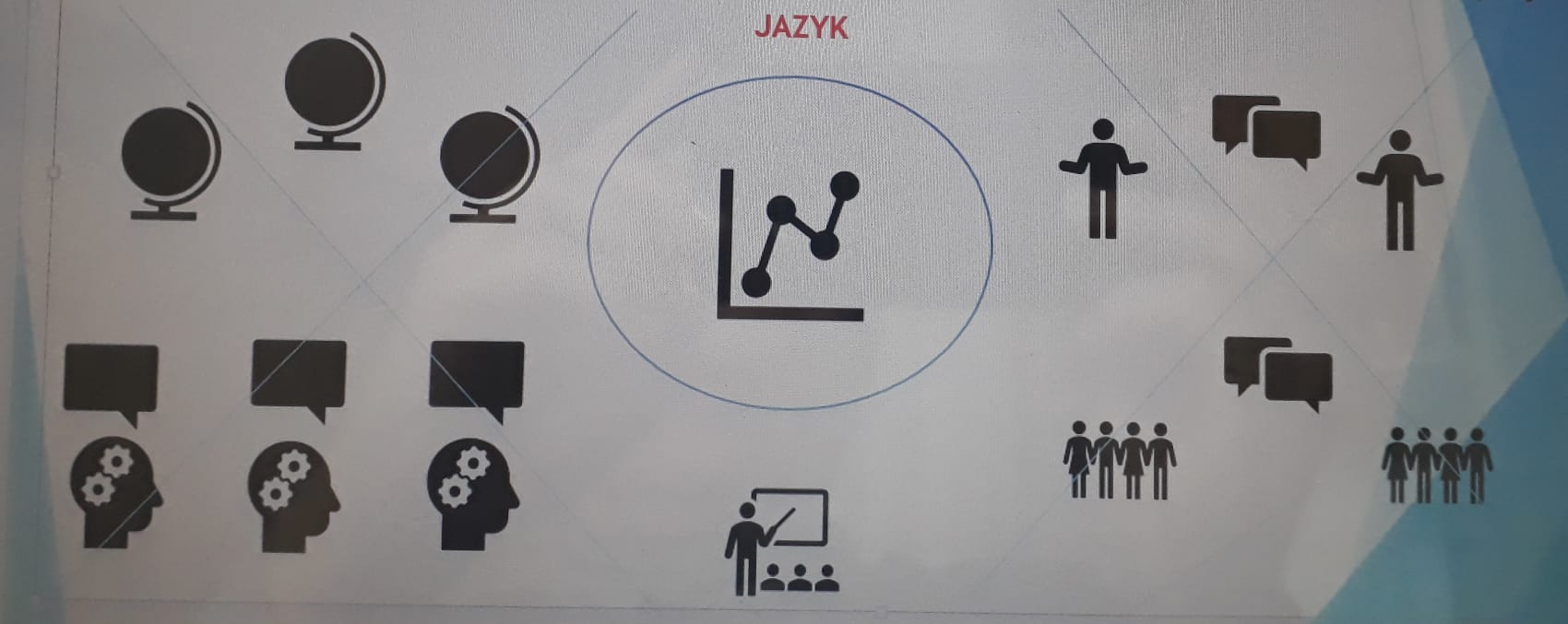 > vnitřní lingvistika = soustředění na systém    – jak je jazyk uspořádán uvnitř > vnější lingvistika = jak funguje v komunikaci   – zkoumá vztahy jazyka k něčemu, co je mimo něj   – jak si dítě osvojuje jazyk 	–> psycholingvistika, sociolingvistika= vše, co jazyk propojuje s vnějším světem a uvádí do vztahu k jiným disciplínám – pragmatická, komunikační lingvistikaje systém, soustava 	–> syntax = celek složený z částí, kterým říkáme jednotky = mají mezi sebou nějaké vztahy 	     – jsou to např. slova, která mají mezi sebou vztahy (zkoumá syntax, morfologie atd.)	– slova podléhají gramatickým pravidlům	– jednotky jsou definovány vztahy k jednotkám jiným 	     – důležité > jejich místo ve struktuře    > příklad – Saussureova lingvistika - když budeme člověku, který nezná barvy, vysvětlovat, co je hnědá barva a jak vypadá a ukážeme mu odstíny hnědé, tak mu to nepomůže, protože nezná ostatní barvy, od kterých se hnědá liší – význam barev v nějakém subsystému (je to tak se slovy, fonémy, odlišují se od jednotek na stejné úrovni) – místo ve struktuře musíme definovat pomocí struktury=> tohle je červená, černá, žlutá a hnědá je vůči nim v nějaké vztahu – potom je schopen pochopitstrukturní přístup k jazyku > jazyk je nějaký systém (nezajímá nás, co máme v hlavách, jak jazyk odráží svět, jak spolu komunikujeme > ale jak je jazyk vnitřně uspořádaný)> otcem strukturní lingvistiky byl Ferdinand de Saussure (1857-1913) / Švýcar   > autor slavného spisu Kurz obecné lingvistiky (1989)    (překlad Čermák / lingvista, vykládá Saussura)   > vyšel 3 roky po smrti Saussura –> napsali a zrekonstruovali ho jeho žáci    z přednášek na univerzitě v Ženevě   > jde o revoluční pohled na jazyk (oproti 19. st.)      – do té doby se zkoumal z hlediska historického, srovnávacího      – jak spolu souvisí příbuzné jazyky v rámci svých , vývoj atd.       –> najednou pohled na jazyk s jinými akcenty, zkoumání jiného typu      –> hlavní teze > jazyk je systém, soustava jednotek > jsou provázány vztahy, hierarchizovány,       jednodušší jednotky konstruují vyšší celky 	=> tvoří strukturu, která drží pohromadě   > v Saussurově díle je důležitých několik opozic       – předtím nebyly takto postaveny, nikdy nebyly viděny vyhraněně proti sobě       > proti lingvistika preskriptivní/předepisující, jak by to mělo být, tj. lingvistika normativní, která stanovuje (např. v pravidlech pravopisu, že je to povoleno)       > postavil proti lingvistiku deskriptivní – popis jazyka, bez doporučení užívání tak nebo tak (na uživatelích vůbec nezáleží, je to teoretický popis jazyka tak, jak je)–> diachronní a synchronní lingvistika > proti sobě postavené > diachronní – dia = skrz – dívá se na jazyk z historického hlediska, jak se jazyk vyvíjel v čase, změny> synchronní – stav jazyka v určitém časovém momentu – je jiný, dělalo se málo do té doby, historický aspekt jazyka se zkoumal 	=> Saussure doporučil toto oddělit a viděl to jako možný přístup k jazyku> rozlišení langue a parole	> potřeba odlišit dva pojmy 	– langue – abstraktní kód, který nikdo nikdy „neviděl“ a jen ho můžeme rekonstruovat a poukazovat k němu 		  – ve slovnících a gramatikách se píše (něco, co existuje abstraktně, jako kód k použití v konkrétních realizacích)– např. budu mít slovo pes – ve slovníku najdu definici, zastupuje lexém PES (langue) všechny konkrétní podoby, kdykoliv to řeknu / napíšu (v různých tvarech a kontextech), je to konkrétní realizace lexému (parole)	– jinak to slovo existuje in abstrakto v rámci langue  	(Čermák – měl těžký úkol, jak termíny přeložit)langue = jazyk – abstraktní systém v rámci pravidel (kód)parole = mluva – promluva, konkrétní realizace tohoto systému (jak se kód realizuje – nekonečně mnoho variant)   > kdykoli užiju jazyka tady a teď (promluvím, slyším), jde o konkrétní realizaci jazykového systému v rámci parolelangage (franc.) = řeč (něco, co stojí nad touto opozici) > schopnost řeči, že jsem schopen užívat jazyk a tvořit konkrétní realizaceLANGUAGE						PAROLE> systém						> realizace systému> abstraktní existence					> konkrétní užití „tady a teď“> kód							> zpráva, sdělení, text> invariant						> varianta (jedna z možných)–> nadřazeno všem variantámKočka > abstraktní, systémová jednotka		Kočka > tři konkrétní realizace 	  	> lexém					KOČKA si sedla na polštář. 							KOČKY chytají myši. 							Tyhle konzervy KOČKÁM nechutnají.Strukturní jednotky a jazykové roviny	Langue = in abstracto			parole = in concreto6 	„soutextí“					komplex textů5	 typ textu					text4	větný typ (vzorec)				věty3	lexém						(alo)lex2	morfém					(alo)morf1	foném						(alo)fonsloupeček jednotek –> rozdíl mezi jazykem a konkrétní realizací> začátek foném, morfén, lexém a dál> na prvních třech uvidíme, jak se projevuje v systému jednotka, jak se projevuje v konkrétní realizaci => mluvě> všechny jednotky, jsou-li zakončeny „ém“ – v systému(langue)langue > jednotky „émické“ – lexém, fonémparole > jednotky „alo“ – alolex slovo – lexém (systémové) x slovo – (alo)lex (textové)lexém – abstraktní formálně významová jednotka	 – ve slovníku – vztahuje k nominativu singuláru, a patří tam i tygrovi, 	 tygři, o tygrech – celé paradigma (to je ta abstraktní jednotka)Lex, alolex – konkrétní jednotky jsou vyznačeny prefixem „alo“ 	 –> lexém se realizuje v alolexech (častější) – to jsou konkrétní 	 manifestace lexému> abstraktní lexém tygr – patří tam všechno (tygr, tygrovi, tygrem, tygra, tygři..)> je tam nominativ singuláru> to, co je v nejtypičtějších formách uváděno–> v infinitivu je uváděno sloveso, ale to je nadřazeno všem realizacím – všem alolexůmTygr se spřátelil s jiným tygrem a oba tygři se vydali na lov. – kolik slov tam je?> každý by spočetl jiný počet slov	> někteří by počítali slova systémová – lexémy tygr ve třech formách	> někteří by spočítali slova textová  - tzn. všechna/každá slova> je tam jednou lexém tygr ve třech manifestacích – jinak jsou to ostatní slova lexováDÚ: kniha Petr Mareš. - Úvod do jazykovědné bohemistiky – kapitola o strukturním přístupu k jazyku